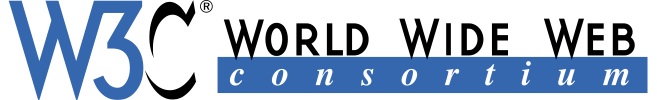 27 November 2017Mrs. Swaran Lata
Senior Director and HoD (TDIL Programme)
Ministry of Communications & Information Technology
Electronics Niketan, 6, CGO Complex, Lodhi Road
110 003
Delhi
IndiaDear Swaran,Greetings of the day!  I am sending this letter to inform you that we are launching a new program in India to address the needs of non-English speaking Indian users.   It is called the W3C India Internationalisation Programme and is the next step in the evolution of our support for the Indic Languages.  This program will leverage the work that you led in the Indic Layout Task Force and expand it to include future development and definition of the support needed for this important segment of Web users.  It will also be combined with the implementation of these standards within the Digital Publishing work that W3C has undertaken as a result of the merger with IDPF earlier this year. With this evolution we believe we need to drive this from a more commercial approach so we have asked Ms. Alolita Sharma to Chair this new Program.  We believe a commercial approach will result in the expansion of Indian users who are served in the language of their preference. The results are likely to be more meaningful and enduring. She will be working with Richard Ishida who remains the W3C Internationalisation Technical Lead as well as Mr. Abhijit Dutta who will serve as our in country focal point.  Mr. Dutta will work closely with the W3C India Office led by Mr. Mahesh Kulkarni to make sure that we include as many W3C Members as possible while hopefully attracting new Members to the work. Mr. Dutta will work pro bono and will be an invited expert/contributor.We would like to thank you for the leadership you provided over the former Indic Language Task Force.  We solicit your continued participation in this new work by you and your team at TDIL. Any success will be as much yours if we all meet our goals of serving the unknown Indian user.Sincerely,Dr. Jeffrey Jaffe 						J. Alan BirdW3C CEO 							W3C Global Business Leader 